Dear Member,On behalf of SWI we would like to thank you for your support, and we hope that you will want to renew your membership for the forthcoming year. We have planned a full programme of activities, details on our website, and we hope you will be able to join us to enjoy them.The subscription from 1st April 2023 until 31st March 2024 is now due.THE FULL YEAR MEMBERSHIP IS £46.00DUAL MEMBERSHIP, (where you pay full membership at another WI) is £22.60There are three options for payment:By BACS Bank Transfer to Saddleworth Women’s Institute.30-90-89 50358968 with reference “your surname RENEWAL”By cheque made payable to Saddleworth WI and posted to Mrs Deborah Thompson, 29 Church Road, Greenfield, Oldham OL3 7LQCash or Cheque handed to the Treasurer at your next members’ meeting.To reconcile your payment and ensure that the details we have on record are correct, please also email saddleworthwi.membership@outlook.com or return this form to confirm the following:  Whether you wish to renew as a Full or Dual Member The amount you are paying - £46.00 or £22.60Whether you are paying by BACS, Cheque or CashThat you have completed the new GDPR form (dated January 2023) and whether you are returning it at a meeting, electronically or by post to the address above..Please attach this form or the tear off slip below with a cash or cheque payment----------------------------------------------------------------------------------------------------------------------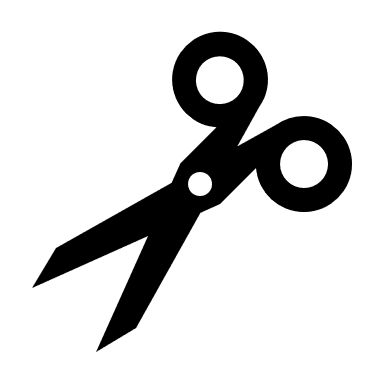 NAME: (Block Capitals please) ………………………………………………………………………………RENEWAL: Full member at £46.00 or Dual Member at £22.60 (delete as appropriate)GDPR/PECR CONSENT FORM: I have completed the new 2-sided GDPR form and will return itAt a meeting	           B) Electronically		C) By postSigned ……………………………………………………………………………………..  Date: ……………………………………….Membership booklets will be included in the February 2023 “WI Life” magazine. A membership card can be downloaded from MyWI, if required - It is not required for events or meetings.